From a VA Computer, open Internet Explorer. The VA Intranet home page should appear (Figure 1).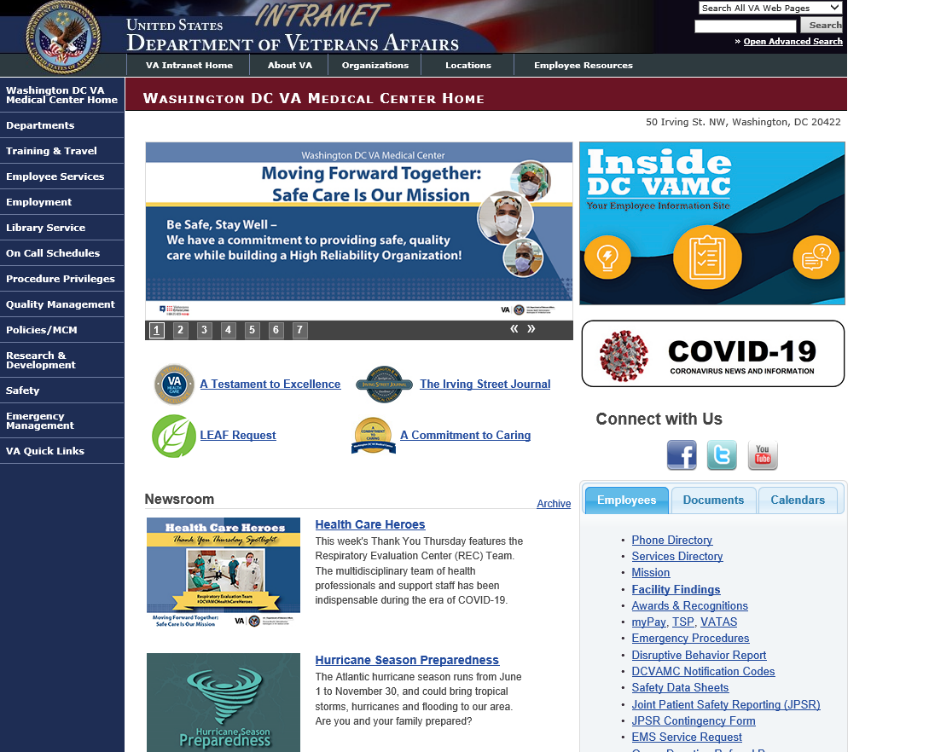 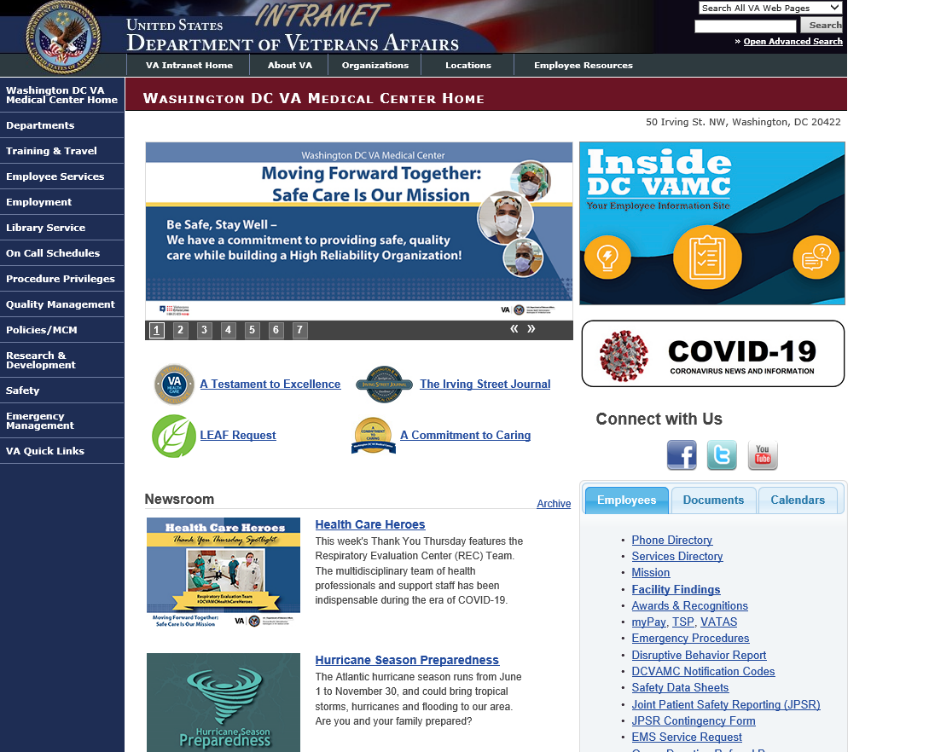 Scroll down until you see the link for the “Remote Access Portal” (Figure 2) and click the link: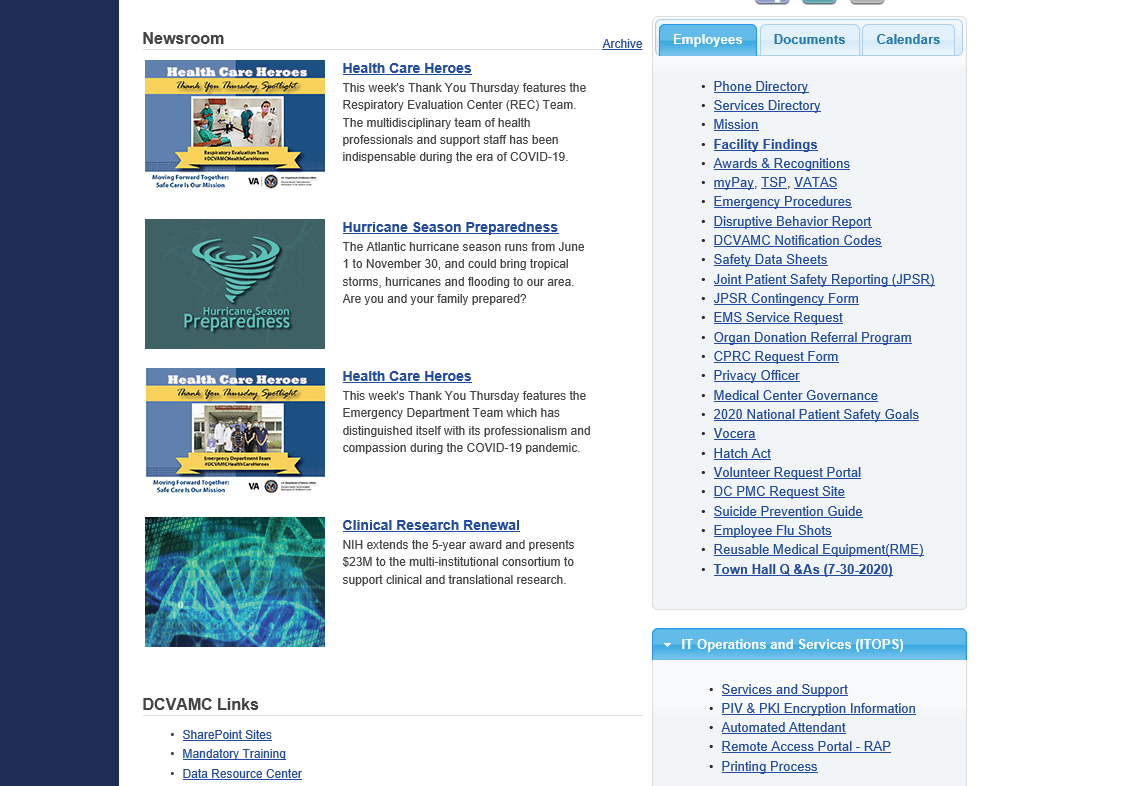 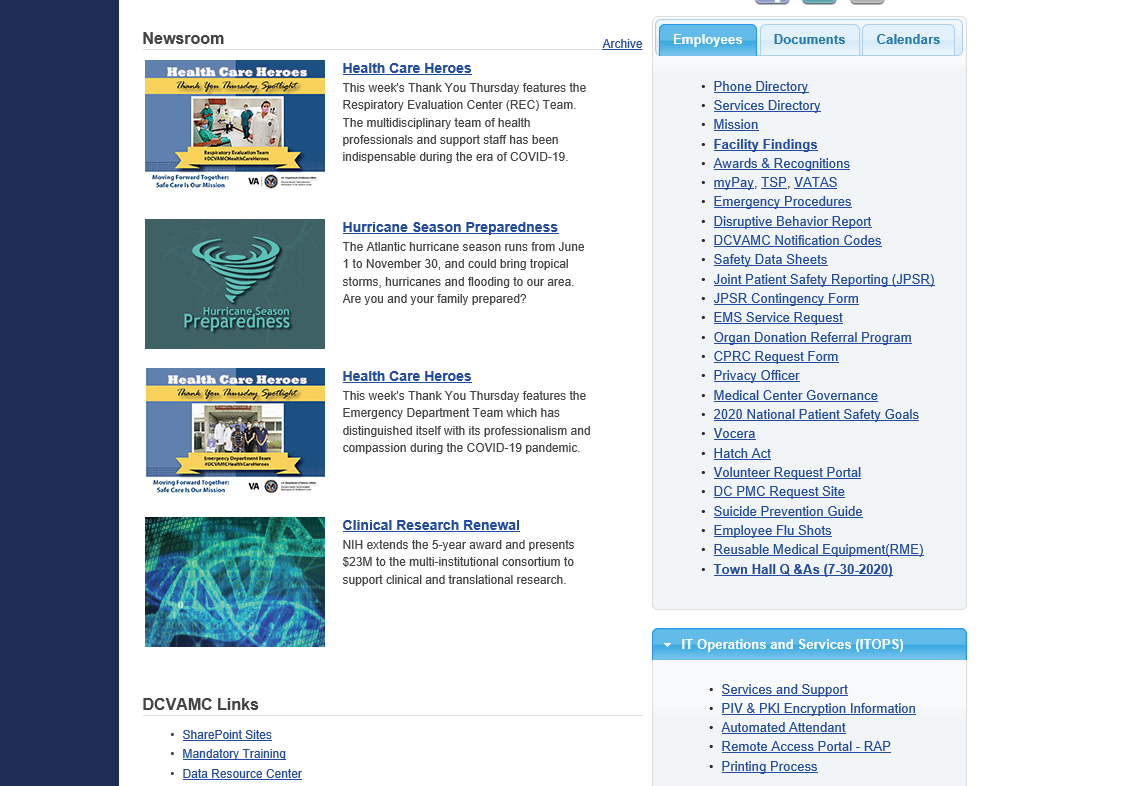 Figure 2. Link to Remote Access Portal - RAPA pop-up will appear (Figure 3). Click “Accept and Continue”.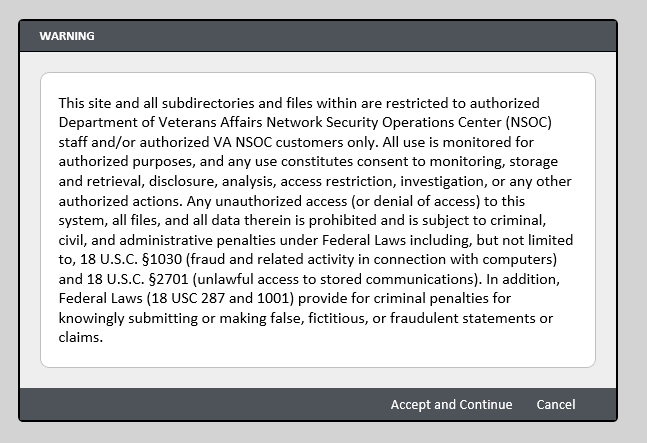 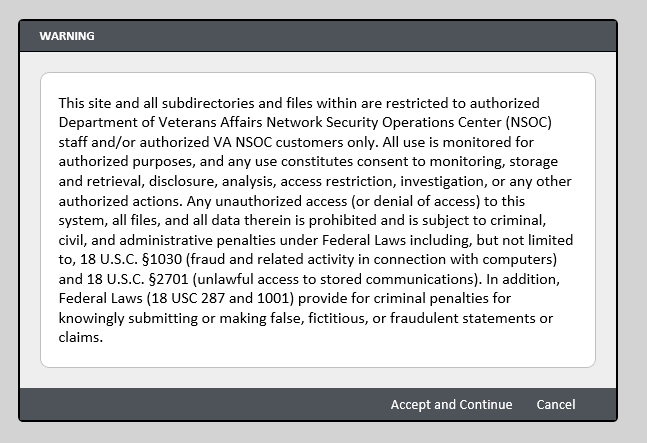 The Remote Access Portal will open. Click on the “Self Service Portal” link (Figure 4).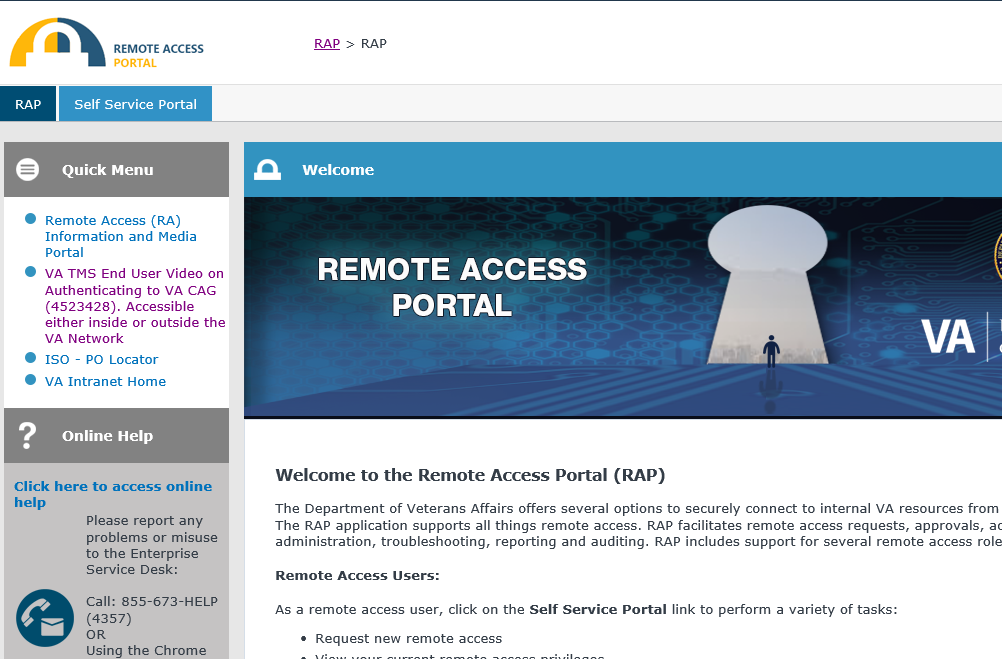 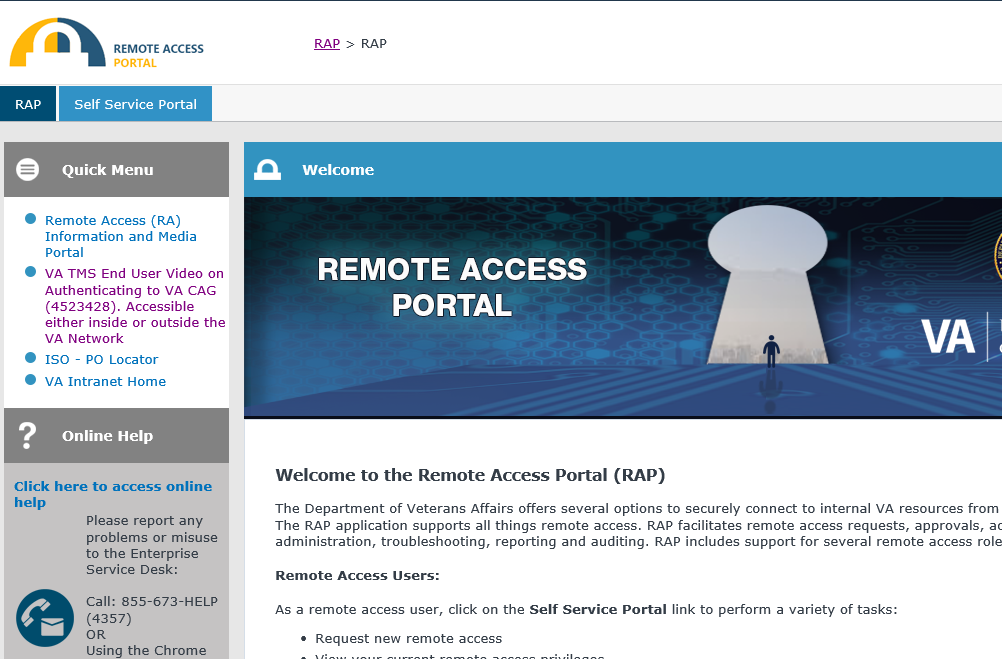 The “Add New User Profile” screen will appear with prepopulated information. Enter your preferred email in the “Secondary Email” text box. Click “Next” to continue (Figure 5).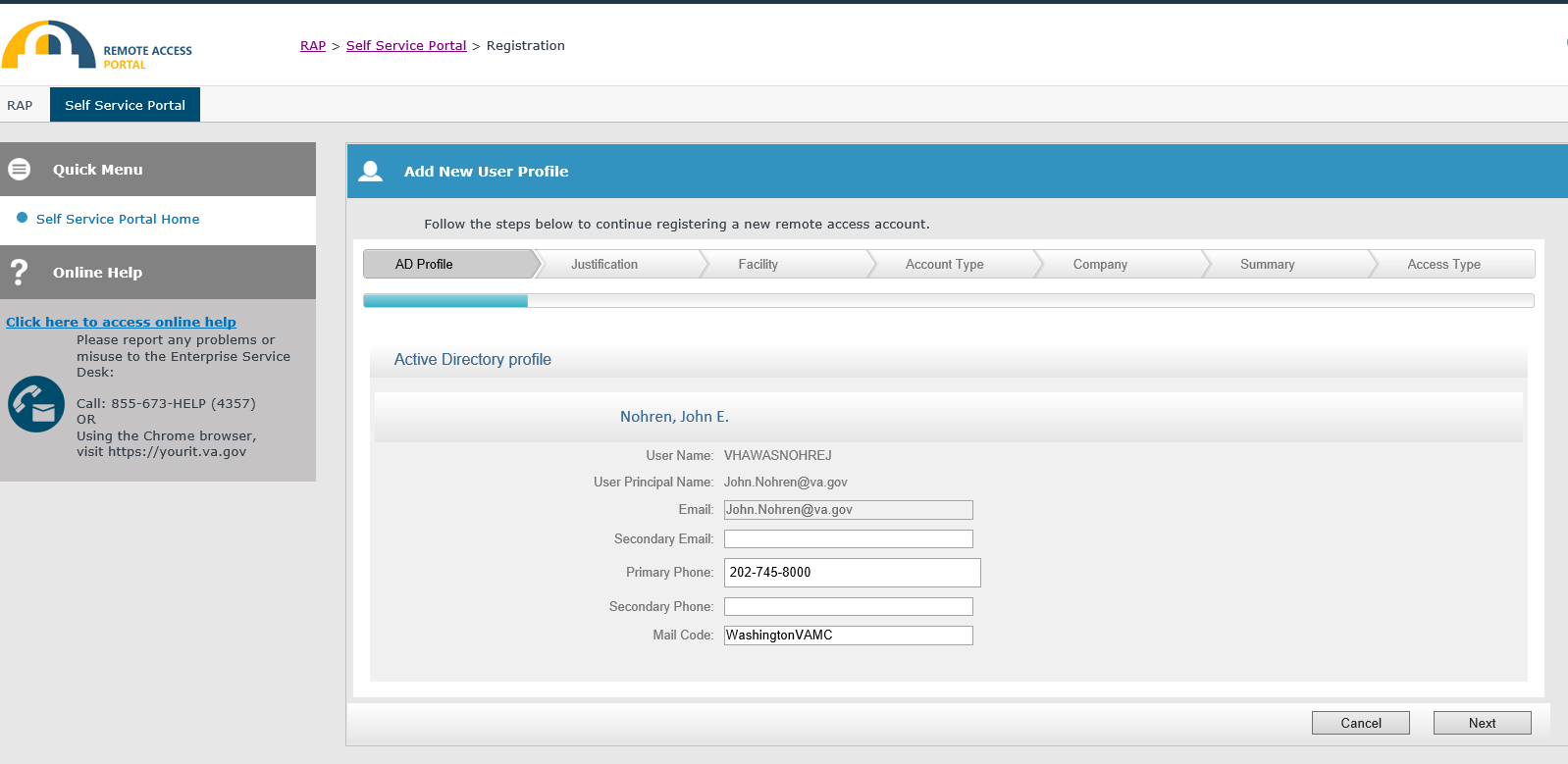 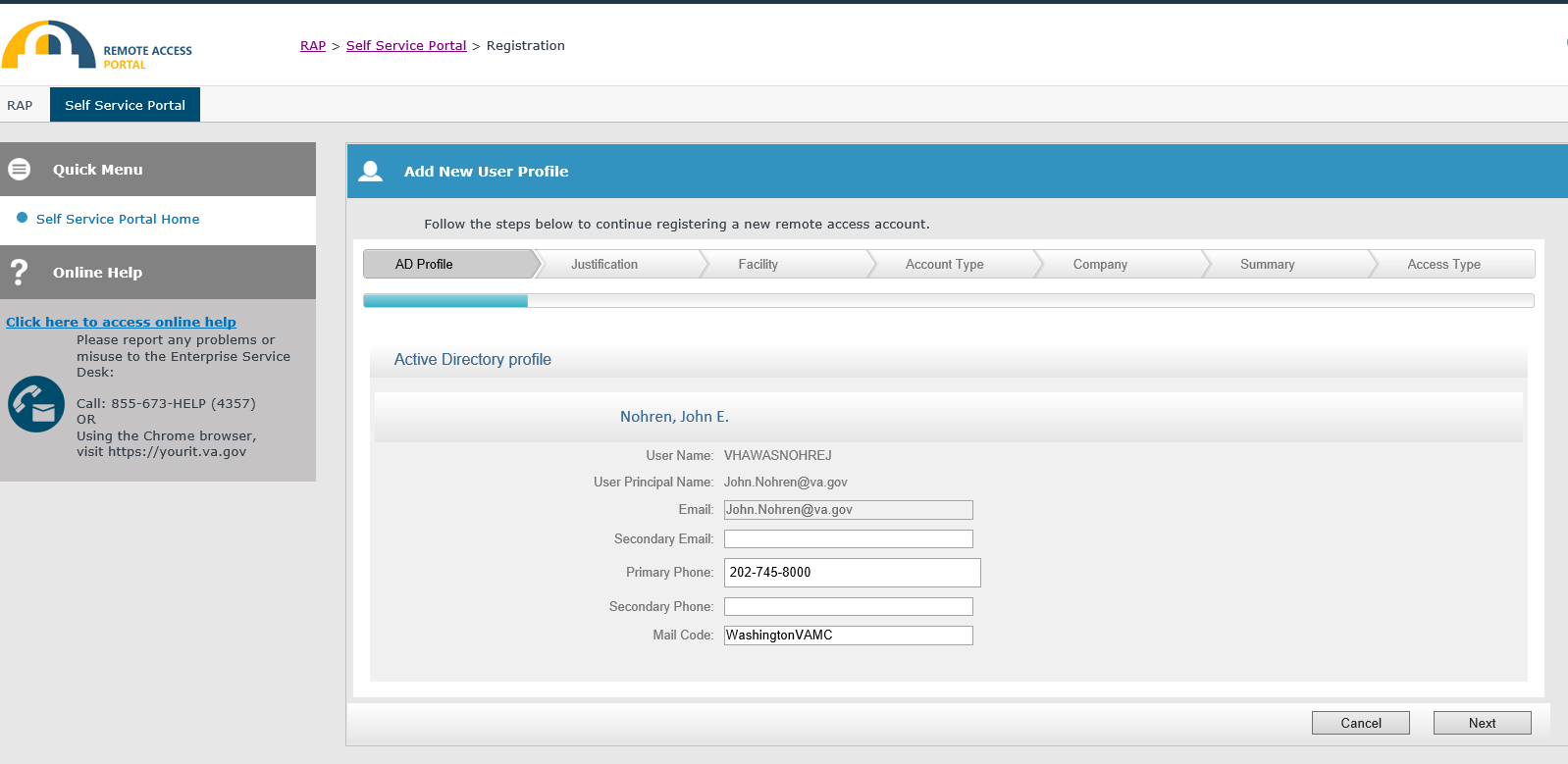 The “Justification” screen will appear (Figure 6). In the “Justification for the account” text box, please type in the name of your program and that you are an Internal Medicine Resident, for example "George Washington Internal Medicine Resident.” Click “Next” to continue.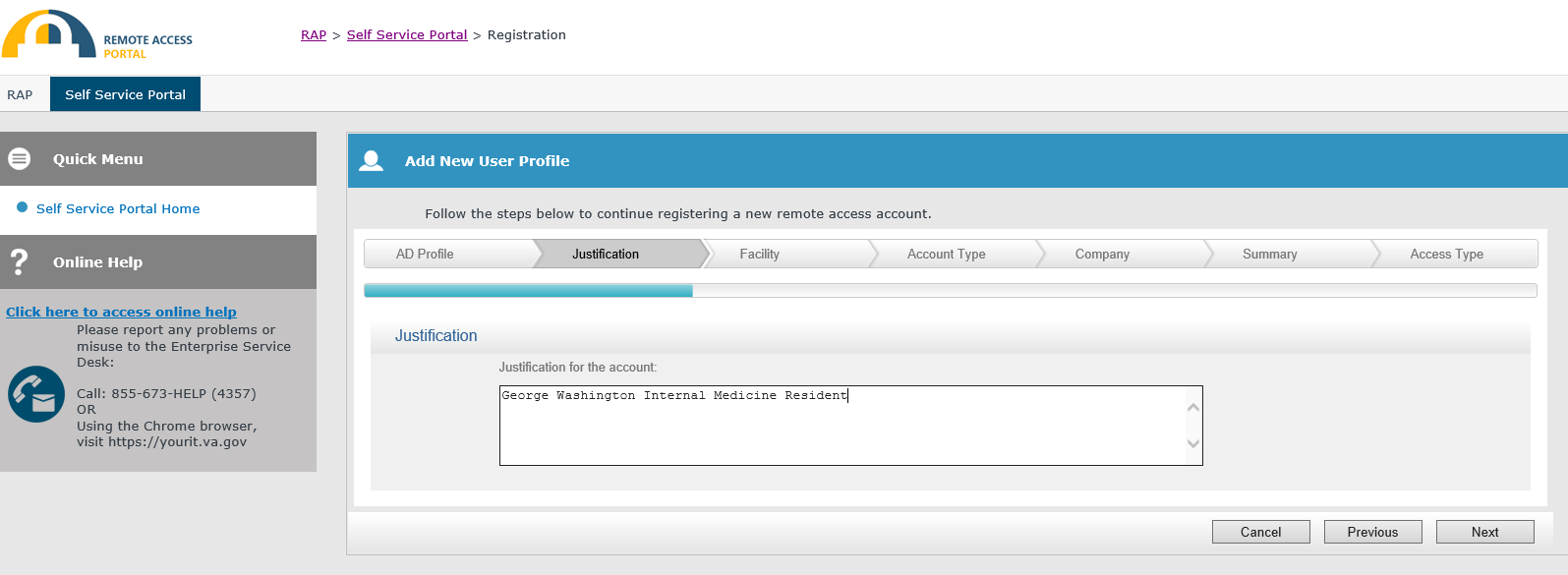 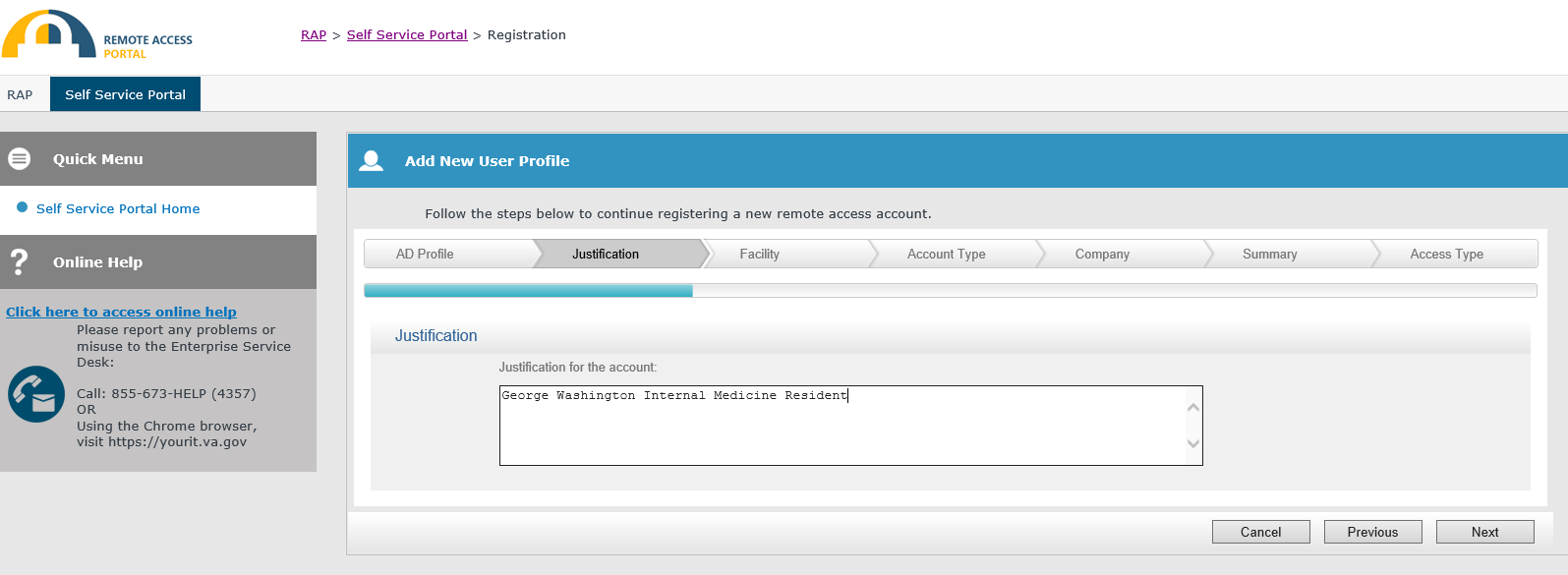 The “Facility” screen will appear (Figure 7). select “DC” from the State dropdown menu, and select “Washington DC VA Medical Center” from the Facility dropdown menu. Click “Next” to continue.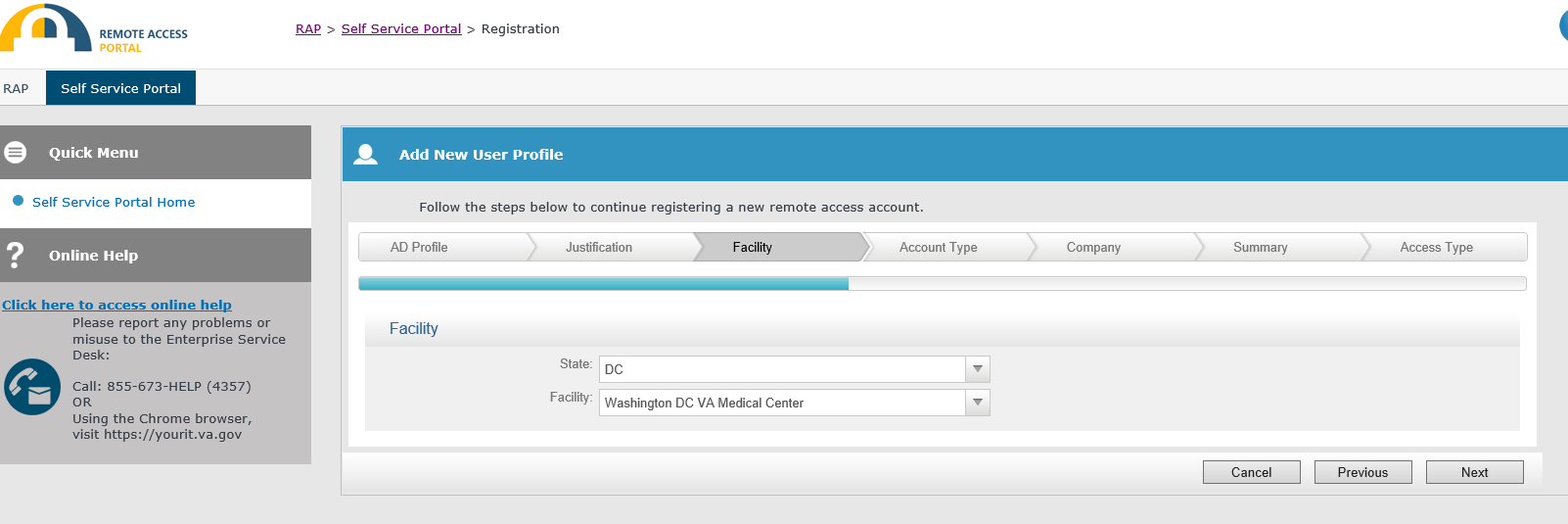 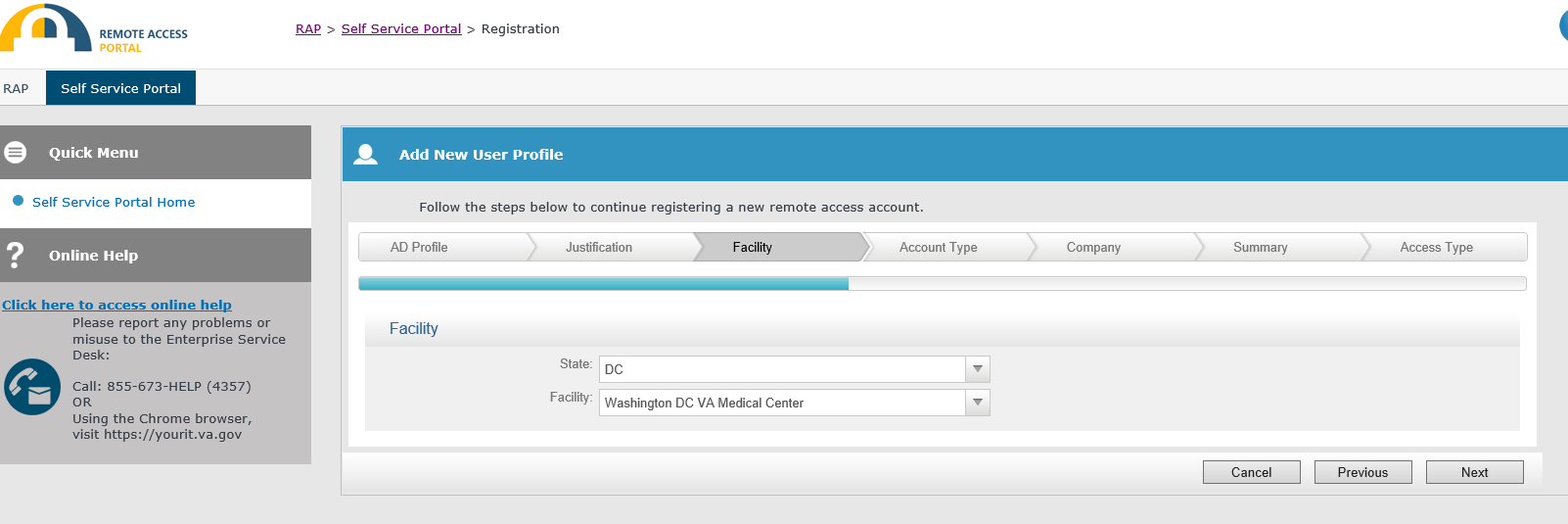 The “Account Type” screen will appear (Figure 8). Select the radio button for “VA Employee.” Click “Next” to continue.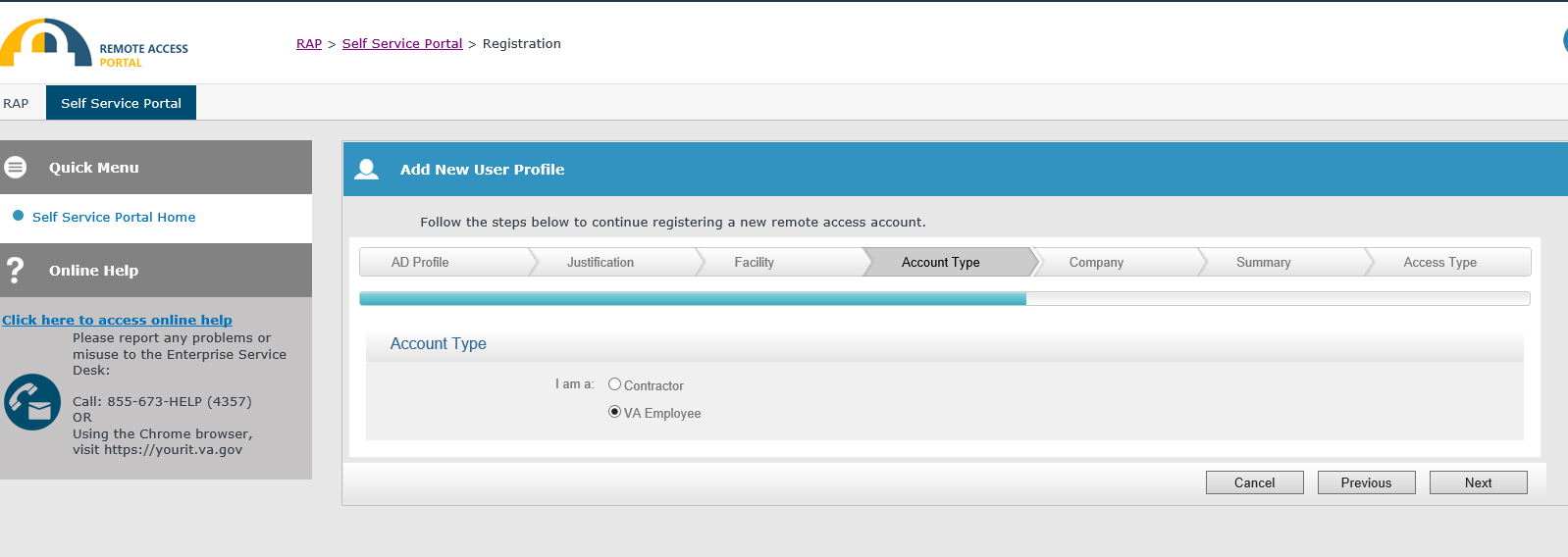 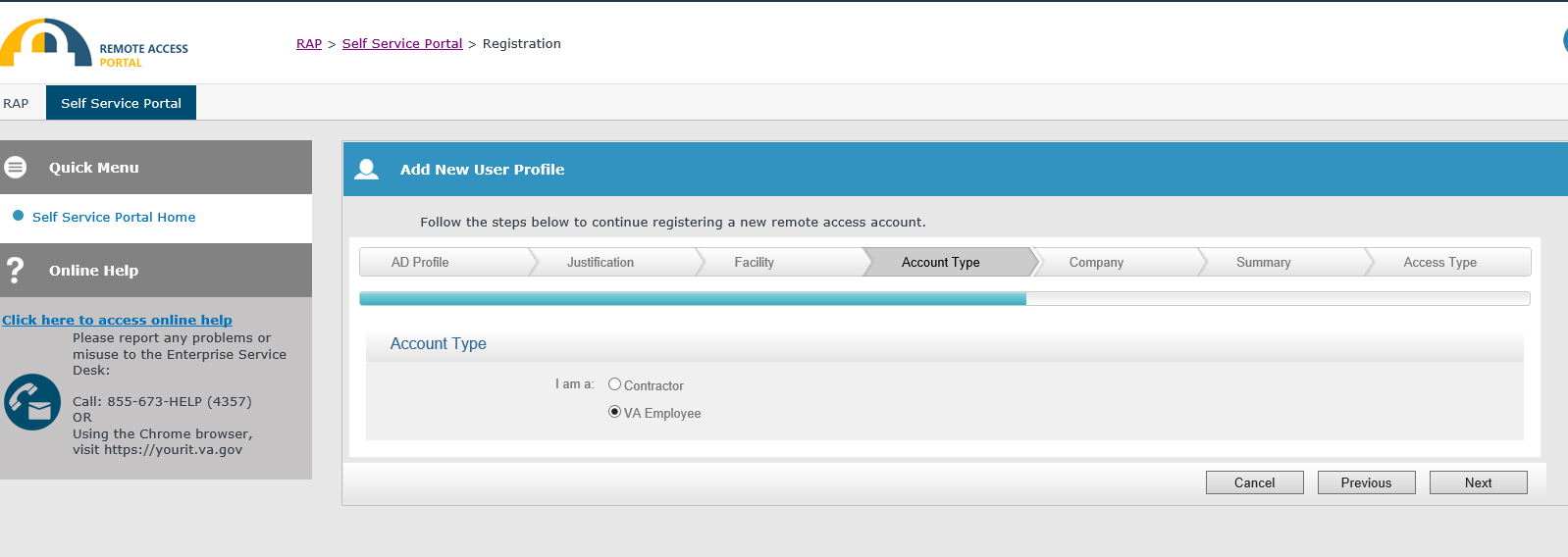 The “Company” screen will appear (Figure 9). In the “Company” drop down menu, select “Department of Veterans Affairs.” In the “Approving Official” drop down menu, select “Tuck, Matthew.” Click “Next” to continue. 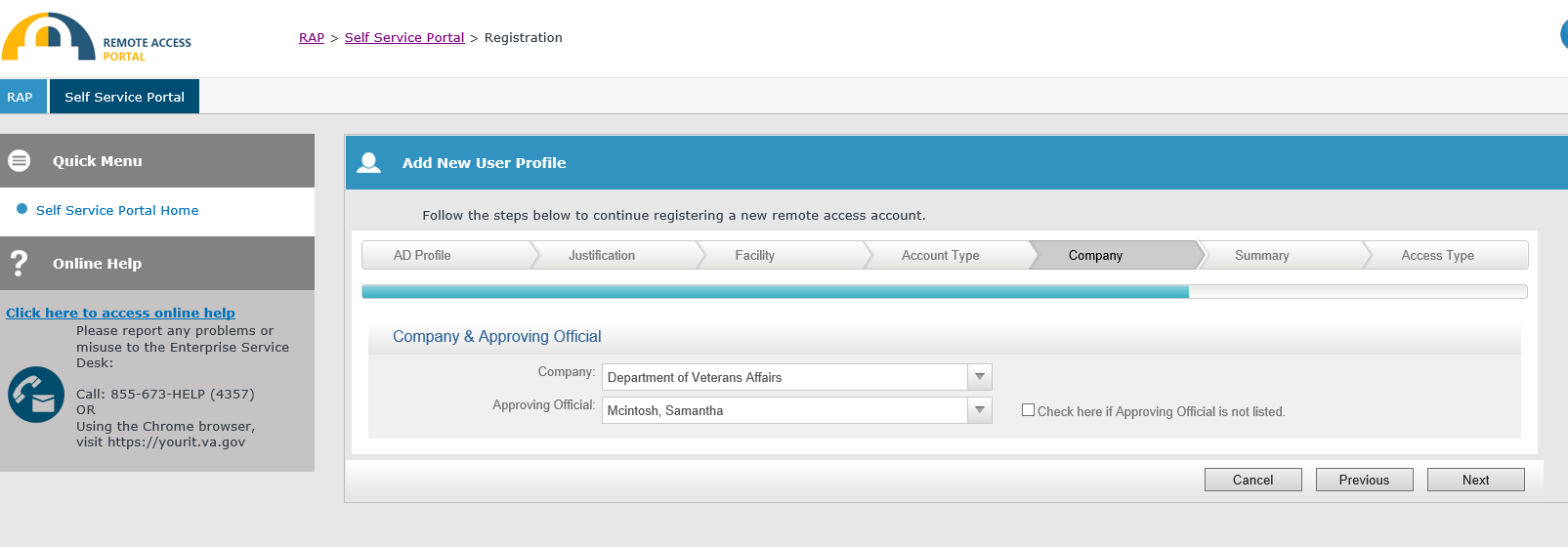 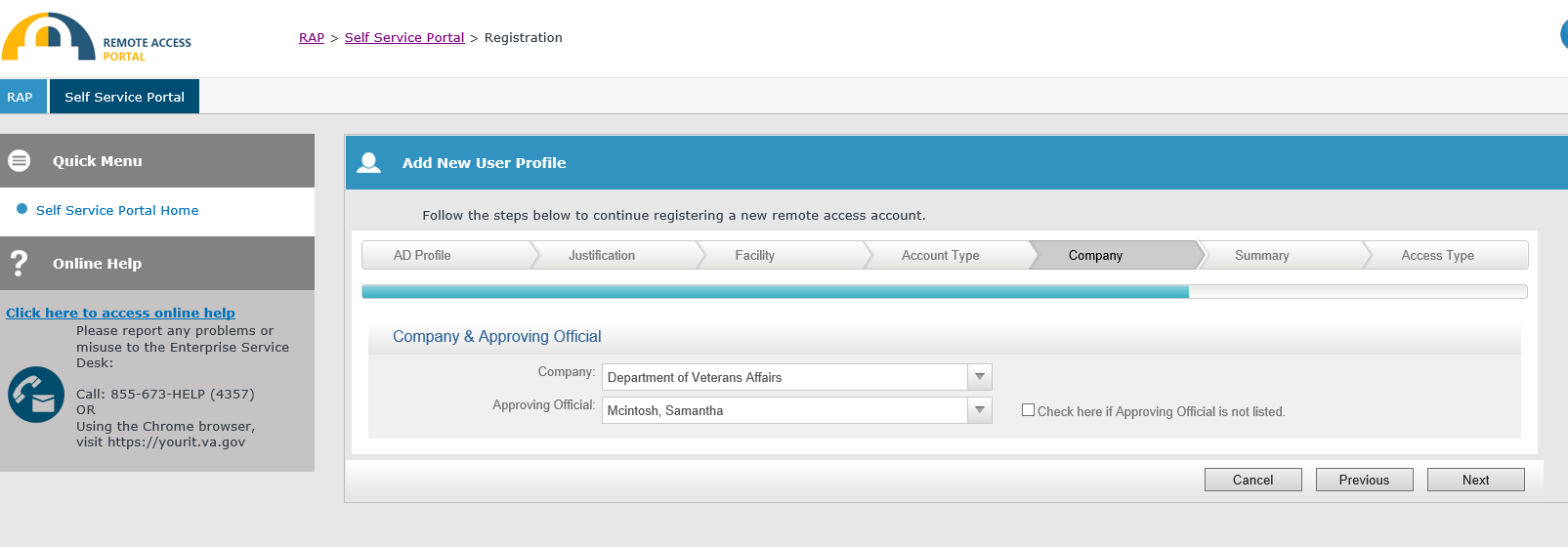 The “Summary” screen will appear (Figure 10). Please review your Profile Summary and ensure that everything is correct. Click “Next” to continue. 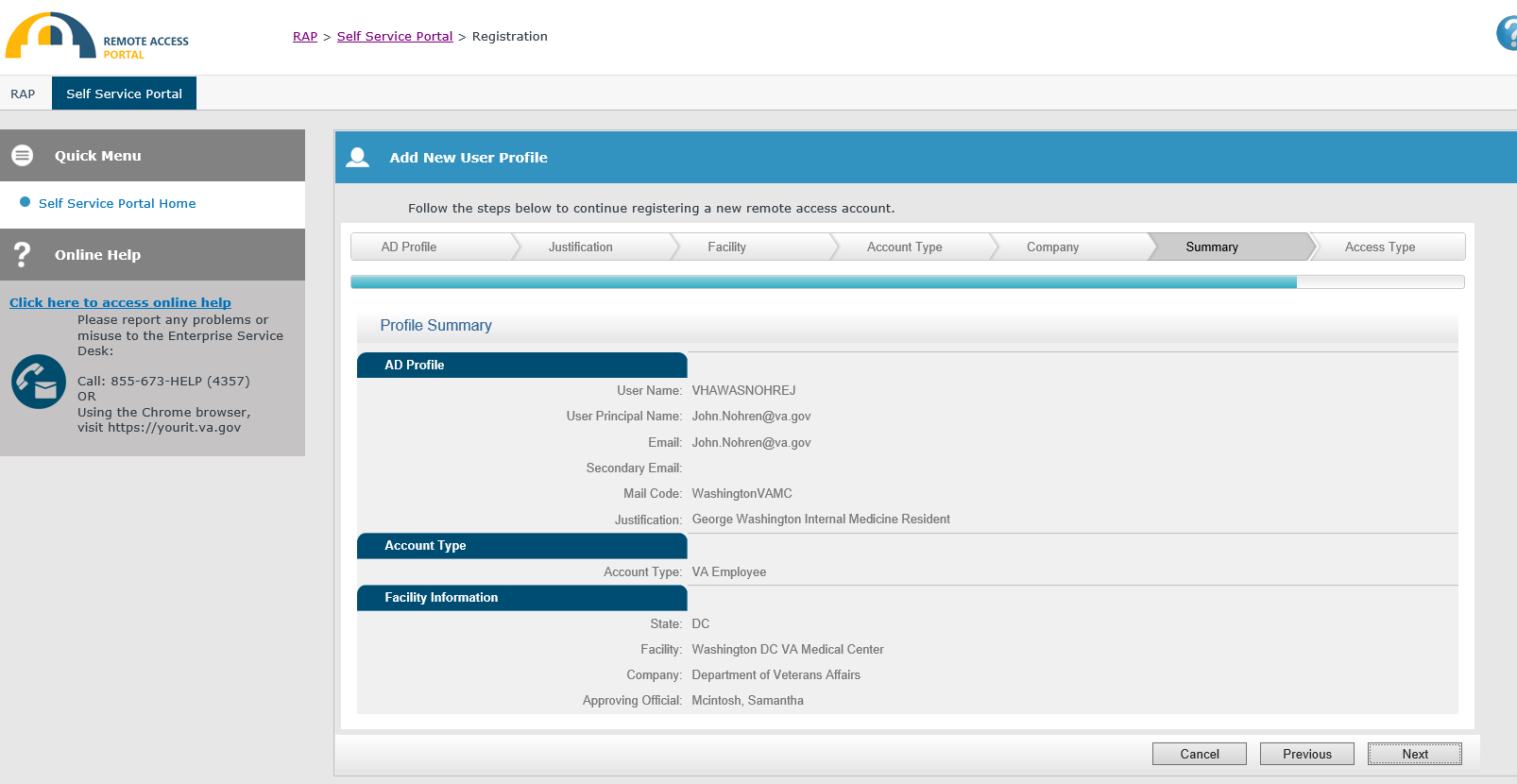 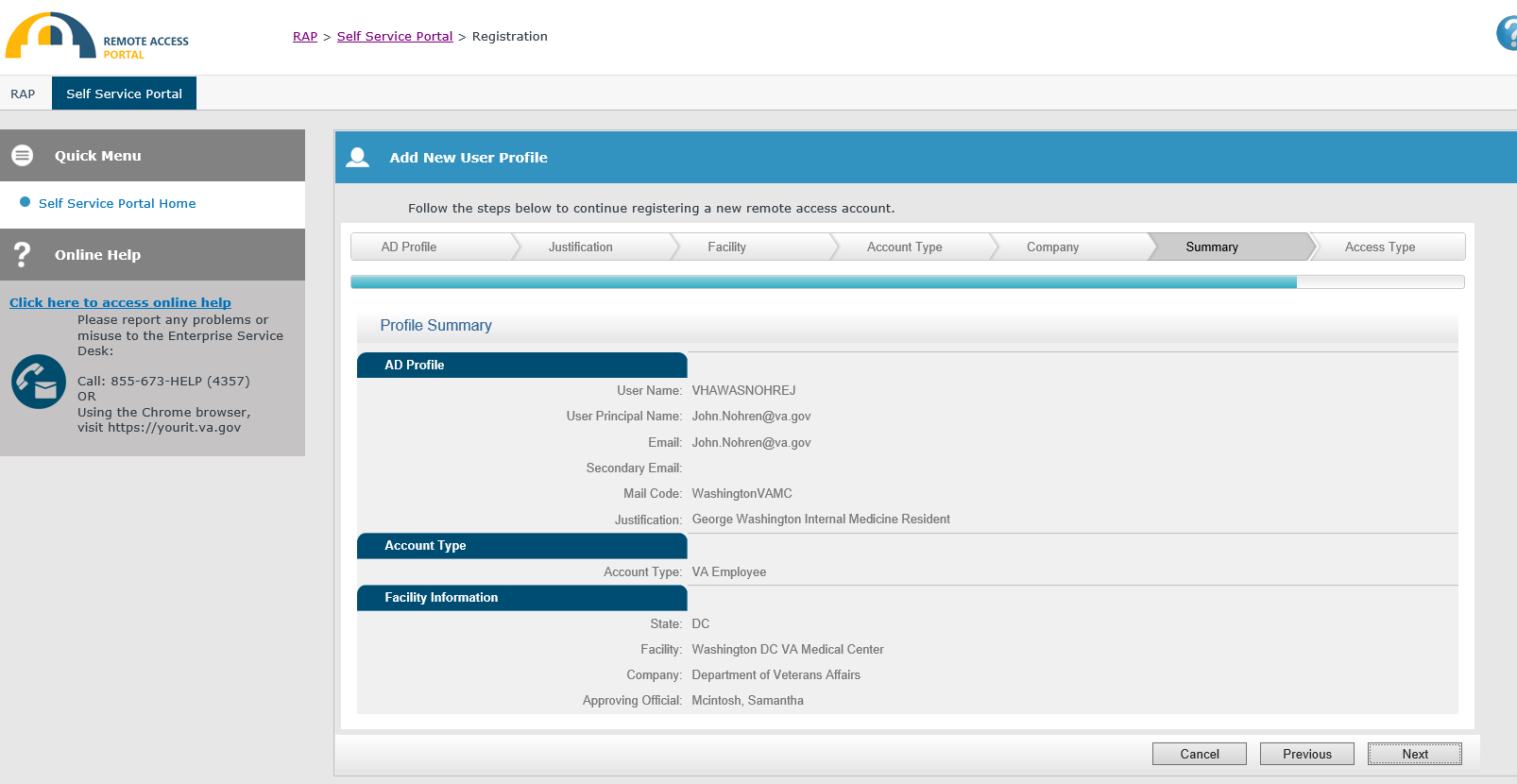 You have now completed your User Profile. Your information should show up as “User Info” in your Self Service Portal (Figure 11). You may now request remote access. Begin by selecting “CAG Access” from the Access Type drop down menu (Figure 11). 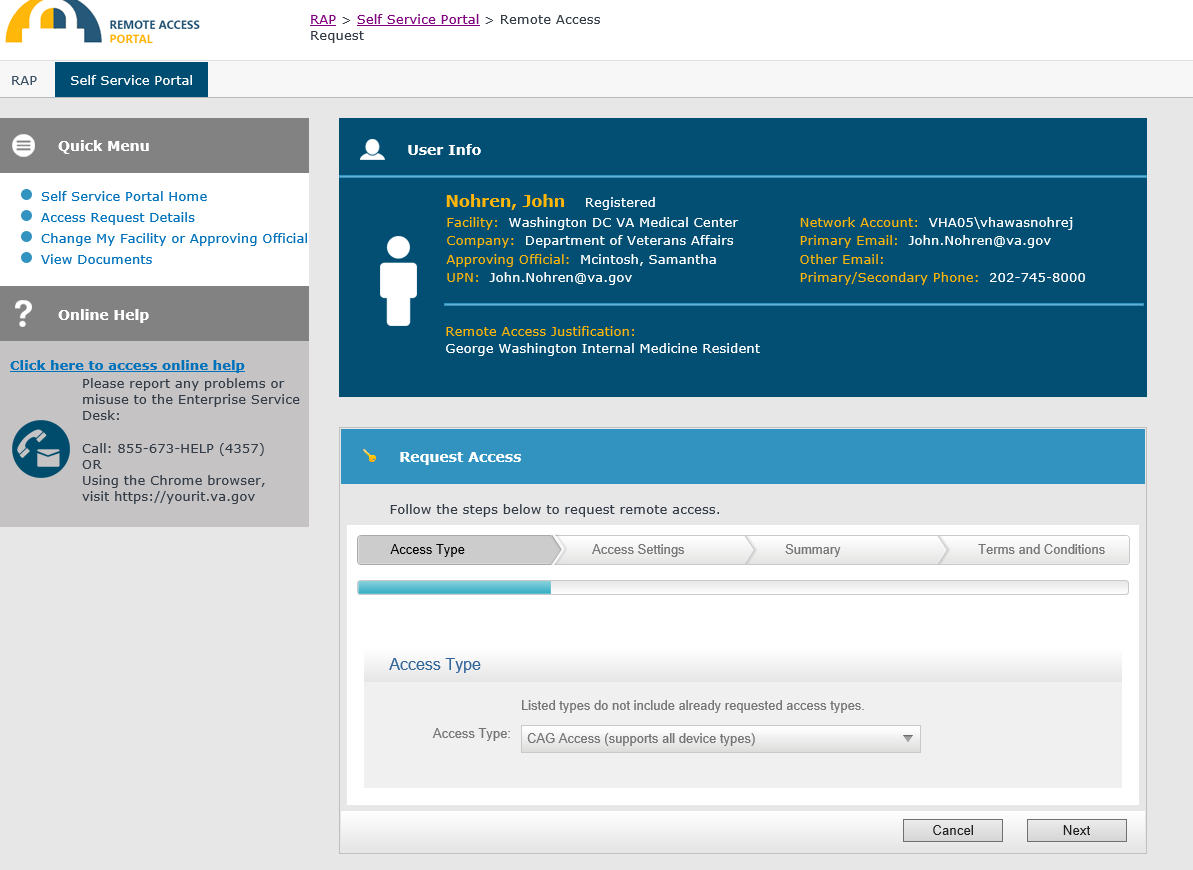 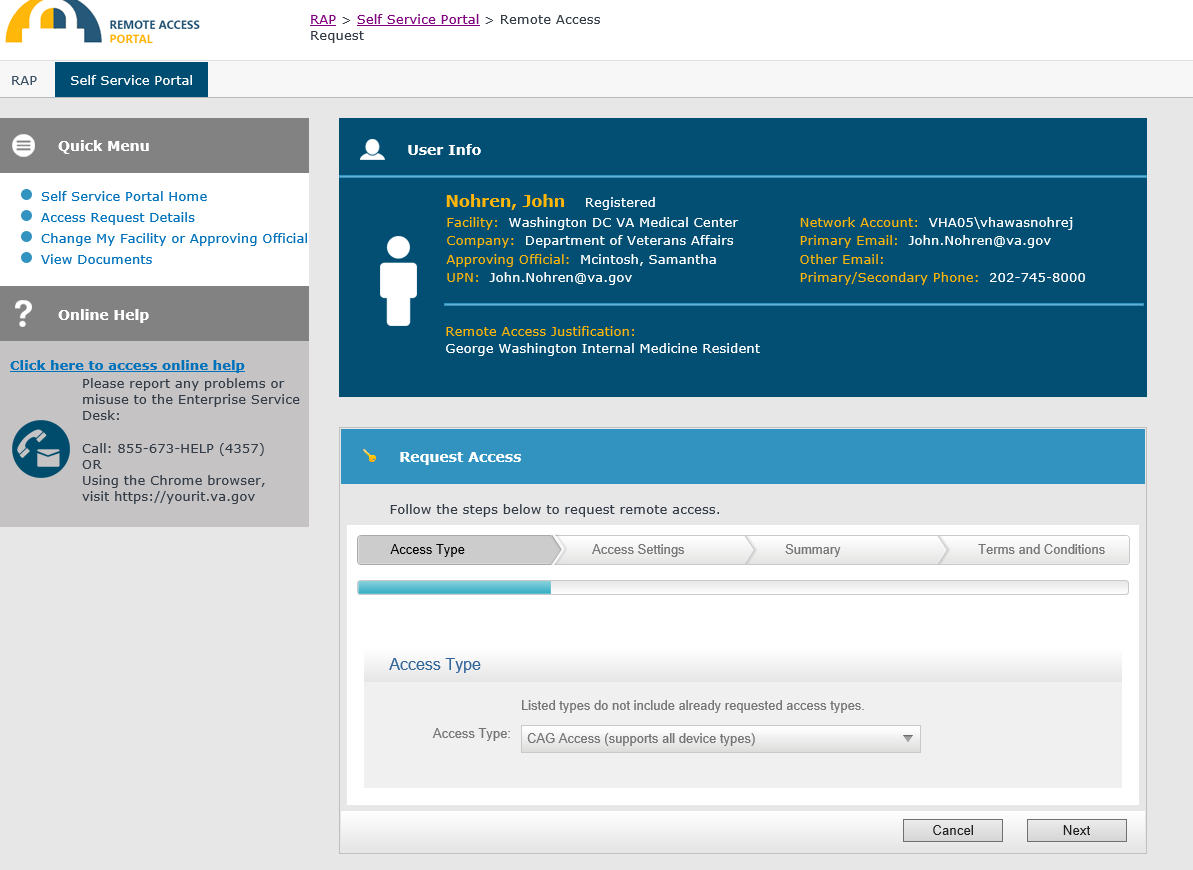 The system will automatically advance you to the “Terms and Conditions” tab (Figure 12). Please check the box for “I accept.” Click “Next” to continue. 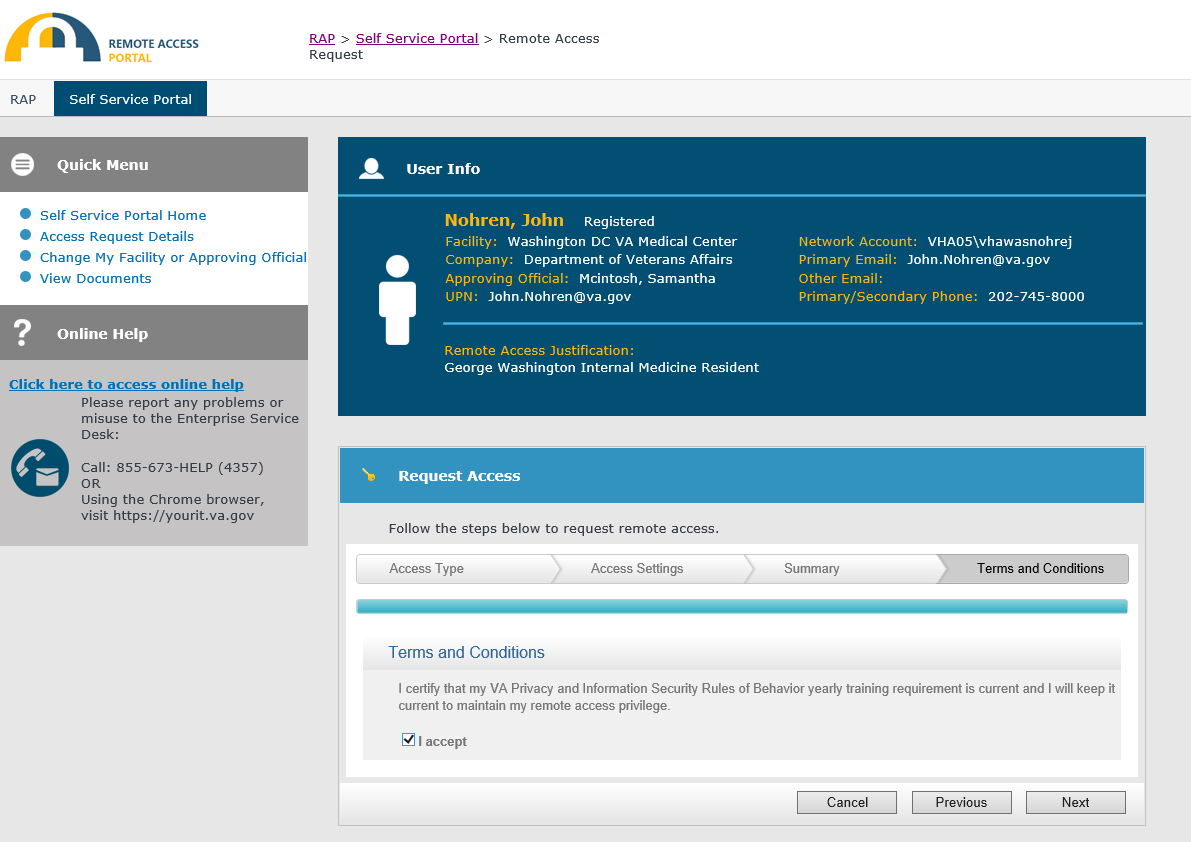 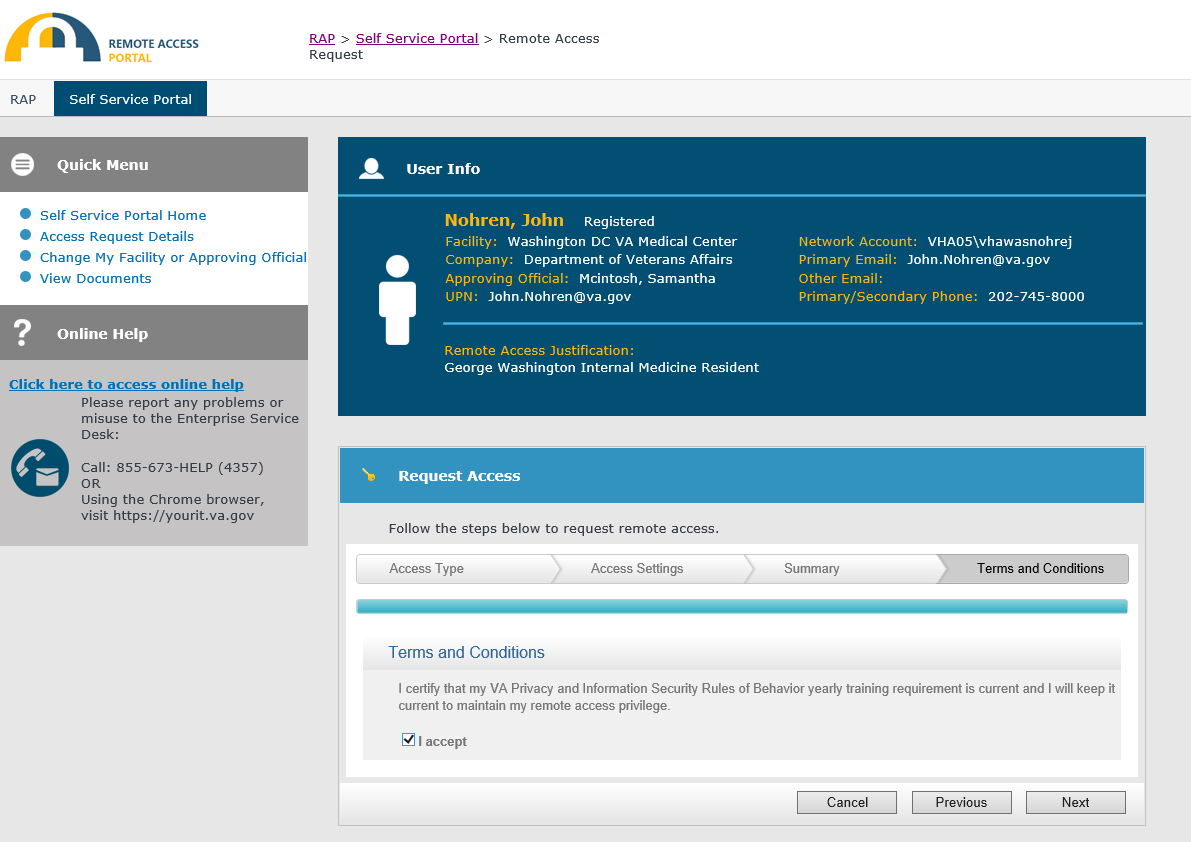 A pop-up will appear, indicating that your request has been submitted successfully (Figure 13). Your request will then be sent to the Approving Official for additional approval. You will receive an email to your VA email account with further instructions once you have been approved. 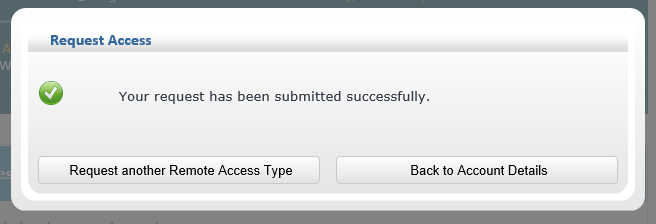 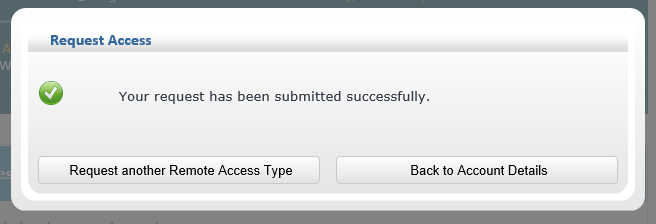 